Във връзка с проекта „Променяме света“ на фондация "Слънчеви пътеки",  одобрен и финансиран от Столична програма „Социални иновации“ с Договор рег.№ СОА23-ДГ56-4213 от 12.10.2023 до 25.11.2023г.,Предлагаме  рисунки  от целевите групи по проекта"Променяме света".Авторите са ученици от  59 ОУ"Васил Левски".Това са Божидар Гаров, Божидар Павлов, Симона Лидиева, Ангелина Начева, Лили Георгиева, Йоан Веселов, възпитаници на школата по изобразително изкуство към 59 ОУ"Васил Левски".Творбите ще бъдат публикувани периодично от октомври до ноември на сайта на фондацията, сайтовете на партньорите по проекта, социалните мрежи и сп."Черно и бяло".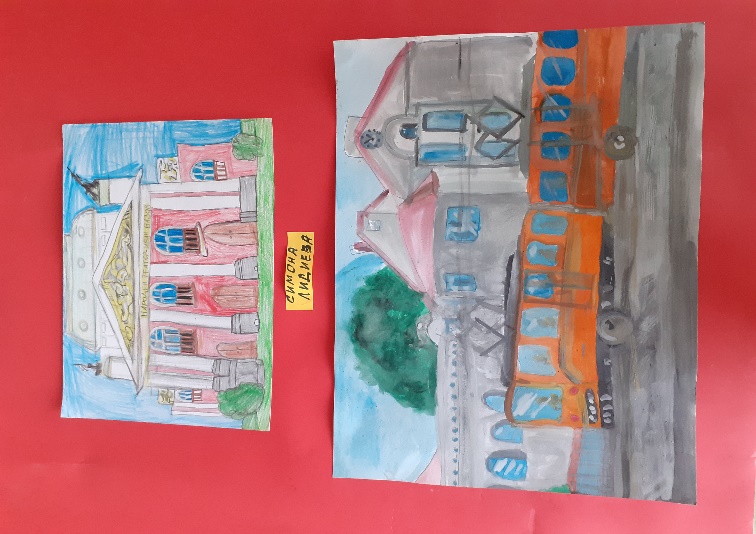 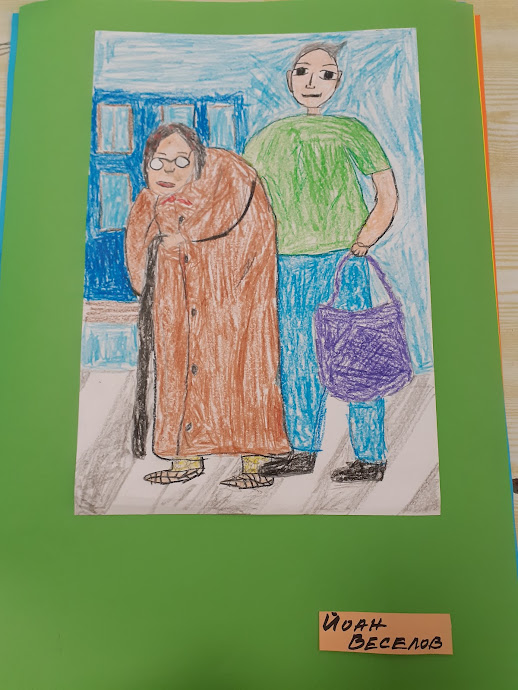 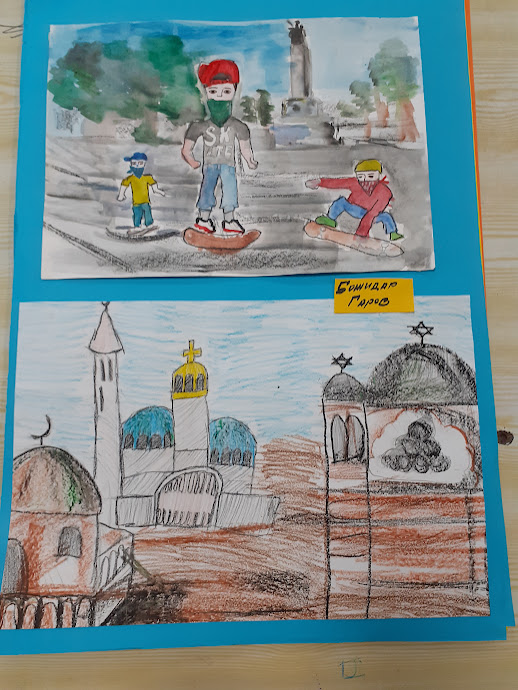 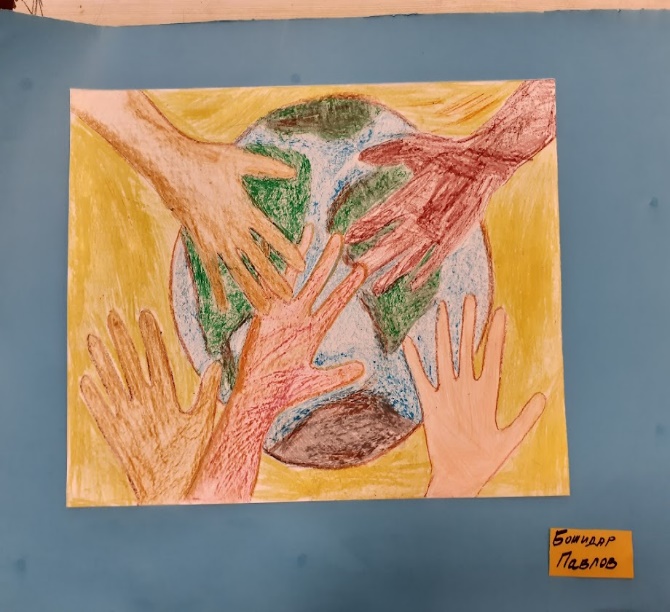 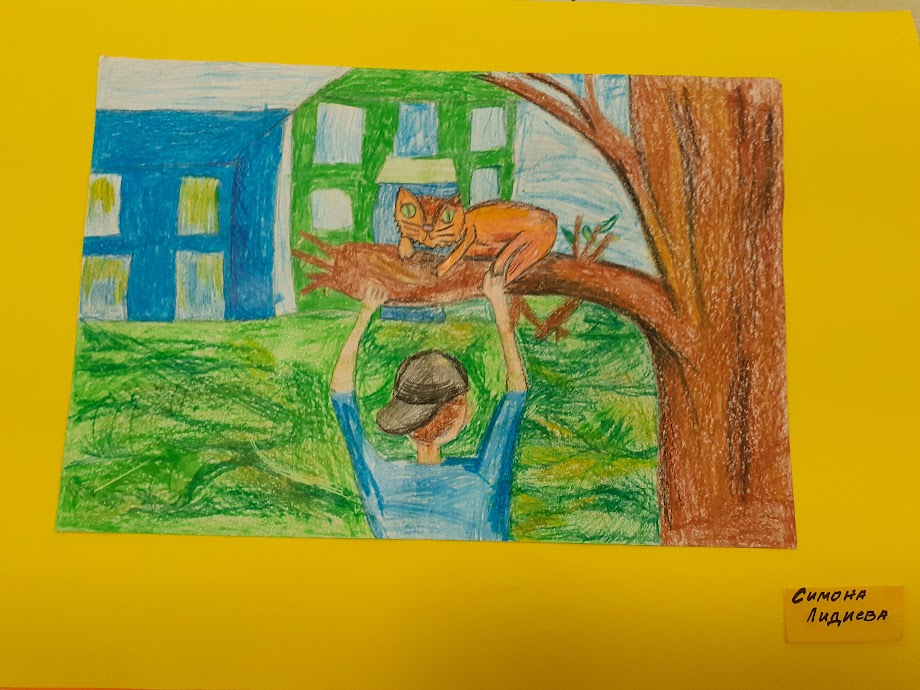 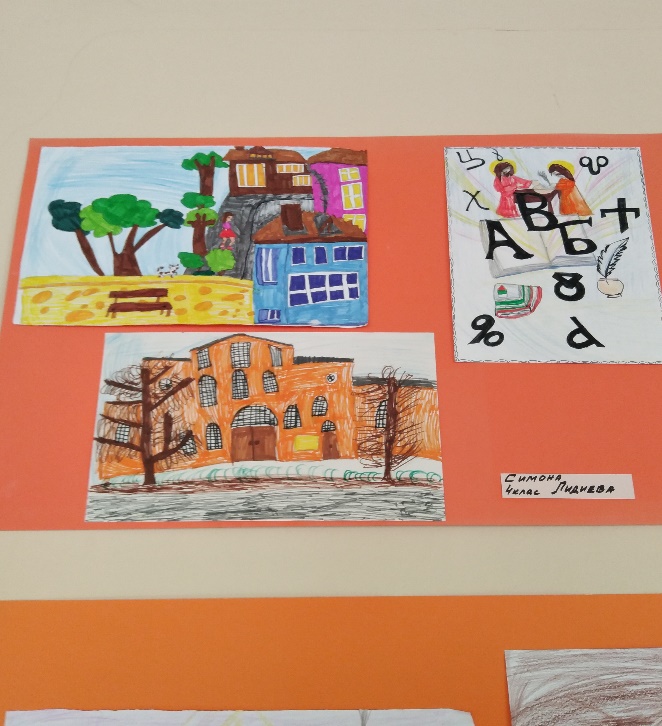 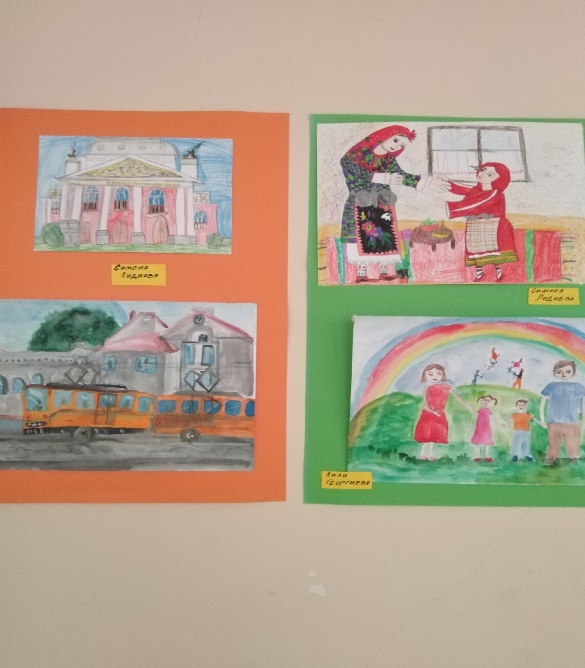 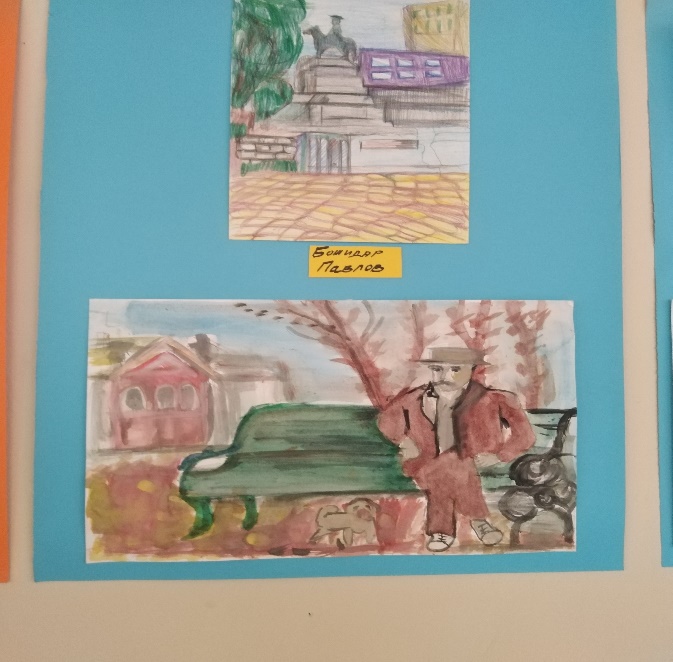 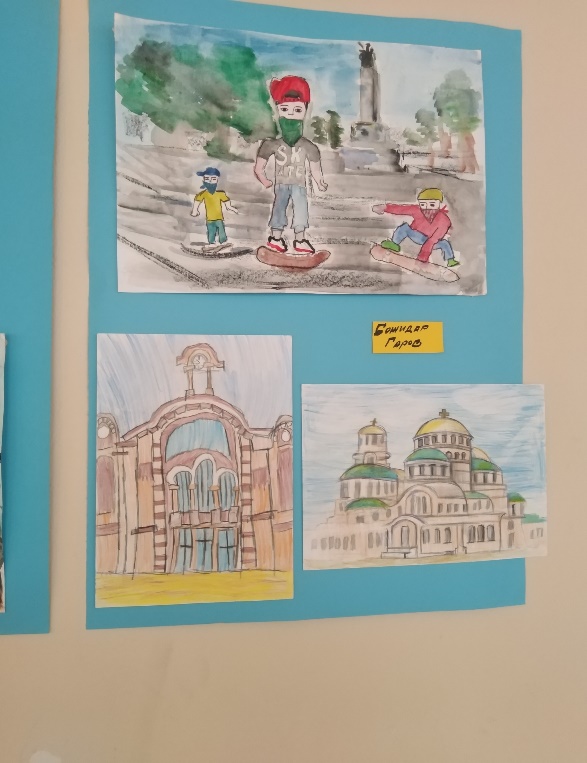 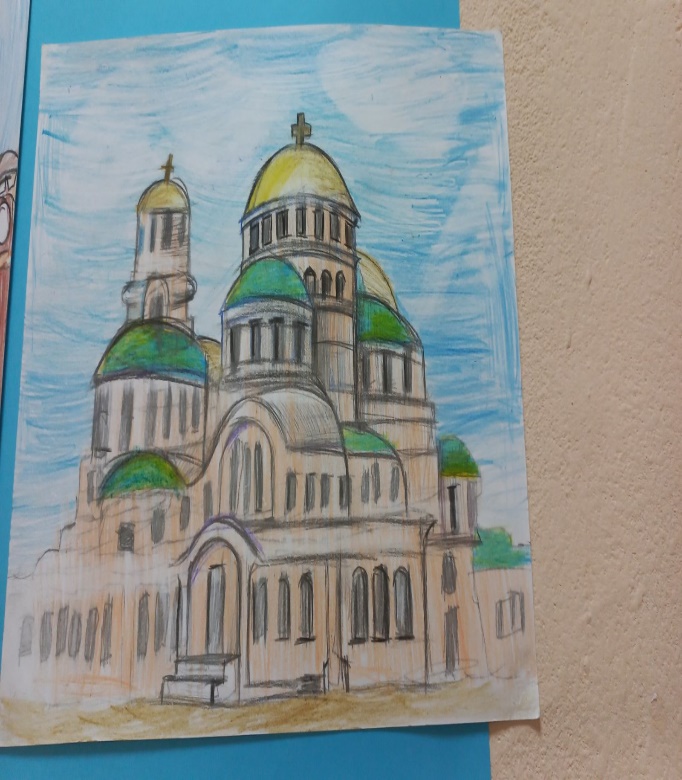 